Apstiprinu
Daugavpils pilsētas  pašvaldības iestādes “ Komunālās saimniecības pārvalde” vadītāja vietnieks                                                                                          ___personiskais paraksts_____   A.DžeriņšDaugavpilī, 2018.gada 04.septembrīDaugavpils pilsētas pašvaldības iestāde „Komunālās saimniecības pārvalde” uzaicina potenciālos pretendentus uz līguma piešķiršanas tiesībām Caurtekas attīrīšana no sanesumiem un gultnes nostiprināšana Austrumu ielas 40 rajonā, Daugavpilī un applūdināšanas situācijas likvidēšana Grīvas mikrorajonā ID Nr.DPPI KSP 2018/77NUzaicinājuma pamatojums: Publisko iepirkumu likuma 11.panta sestā daļa, ja  kopējā paredzamā līgumcena ir mazāka par 20 000 euro publiskiem būvdarbu līgumiem un mazāka par  10 000 euro publiskiem pakalpojumu līgumiem, tad pasūtītājs ir tiesīgs nepiemērot šo likumu. Sludinājums tiek publicēts pēc brīvprātības principa izpildot likuma “Par valsts un pašvaldību finanšu līdzekļu un mantas izšķērdēšanas novēršanu” prasības.Pasūtītājs: 3.Paredzamā līgumcena: līdz EUR 6 000,00,00 bez PVN.4.Tehniskās specifikācijas: pielikums nr.2.5.Līguma izpildes termiņš: 8/astoņu/ nedēļu laikā no līguma parakstīšanas dienas.6.  Nosacījumi dalībai iepirkuma procedūrā:       6.1. Pasūtītājs izslēdz pretendentu no dalības procedūrā jebkurā no šādiem gadījumiem:     	 1) pasludināts pretendenta maksātnespējas process (izņemot gadījumu, kad maksātnespējas procesā tiek piemērots uz parādnieka maksātspējas atjaunošanu vērsts pasākumu kopums), apturēta tā saimnieciskā darbība vai pretendents tiek likvidēts;   	 2) pretendentam Latvijā vai valstī, kurā tas reģistrēts vai kurā atrodas tā pastāvīgā dzīvesvieta, ir nodokļu parādi, tajā  skaitā valsts sociālās apdrošināšanas obligāto iemaksu parādi, kas kopsummā kādā no valstīm pārsniedz 150 euro; 	 3)nav iesniegti kādi no 7.punktā pieprasītiem dokumentiem.7. Pretendenta iesniedzamie dokumenti:Pretendenta pieteikums dalībai aptaujā, kas sagatavots atbilstoši 1. pielikumā norādītajai formai.Dokuments, tā kopija vai Uzņēmumu reģistra izziņa par Pretendenta likumiskā pārstāvja vai pilnvarotās personas pilnvarojumu  parakstīt iesniegto piedāvājumu un slēgt iepirkumu līgumu. Ja iepirkumu līgumu parakstīs cita persona, jāpievieno attiecīgs šīs personas pilnvarojums.7.3.Latvijas Republikas Uzņēmuma reģistra vai līdzvērtīgas iestādes citā valstī izsniegtas reģistrācijas apliecība vai izziņa, kas apliecina, ka Pretendents reģistrēts likumā noteiktajā kārtībā (kopija). Ja piedāvājumu iesniedz piegādātāju apvienība, tad visu uzrādīto apvienības dalībnieku komersanta reģistrācijas apliecību kopijas. Par Latvijā reģistrētu pretendentu informācijas tiks iegūta no Latvijas Republikas Uznēmumu reģistra.7.4.Pretendents ir reģistrēts Latvijas Republikas Būvkomersantu reģistrā Tehniskajā specifikācijā minēto darbu veikšanai saskaņā ar Būvniecības likuma noteikumiem un Ministru kabineta 2014.gada 25.februāra noteikumiem nr.116 „Būvkomersantu reģistrācijas noteikumi” vai līdzvērtīgā reģistrā ārvalstī, ja reģistrācija paredzēta. Par Latvijā reģistrētu pretendentu informācijas tiks iegūta no Būvniecības Informācijas Sistēmas (BIS).7.4.Pretendentam (personu apvienībai) iepriekšējo piecu gadu laikā (2013. – 2017.gadā ieskaitot 2018.gada periodu) jābūt pieredzei iepirkuma priekšmetā un tehniskajā specifikācijā minēto līdzīgo darbu veikšanā. Lai apliecinātu pieredzi, tabulā norādīt informāciju par līgumiem, kas atbilst iepriekš minētajām prasībām: Pieredze apliecināma ar pabeigtiem objektiem uz piedāvājuma iesniegšanas brīdi. Ja piedāvājumu iesniedz personu apvienība, tad visu personas apvienības dalībnieku pieredze uzrādāma kopā.7.5. Informācija par pretendenta, personu grupas dalībnieku, uzrādīto apakšuzņēmēju personālu, kurš paredzēts attiecīgo darbu veikšanai:7.6.Pretendenta piedāvātā atbildīgā būvdarbu vadītāja profesionālās kvalifikācijas apliecinošs dokuments (piestādīt sertifikātu kopijas un CV- sk.pielikumu Nr.4).	     7.7. Pretendenta piedāvātā darbu aizsardzības speciālista profesionālās kvalifikācijas apliecinošus dokumentus (apliecības vai diploma kopijas un CV- sk.pielikumu Nr.5).	     7.8. Jābūt civiltiesiskās atbildības apdrošināšanas polisei par Pasūtītājam un trešajām personām  nodarīto zaudējumu 10 % apmērā no iesniegtā piedāvājuma vērtības vai apdrošināšanas sabiedrības apliecinājums par iespēju apdrošināt  pretendenta civiltiesisko atbildību no iepirkuma līguma noslēgšanas brīža uz darbu izpildes termiņu. 7.9. Apliecinājums, ka Pretendentam ir pieejams personāls, instrumenti, iekārtas un tehniskais aprīkojums, kas pretendentam būs nepieciešams iepirkuma līguma izpildei atbilstoši visām tehniskās specifikācijās minētajām prasībām.  7.10. Finanšu piedāvājums, kas sagatavots atbilstoši 3. pielikumā norādītajai formai. Papildus pretendents pievieno izmaksu tāmi, kas sagatavota ievērojot LBN 501 – 17 „Būvizmaksu noteikšanas kārtība”, PVN likuma 142. panta noteiktajam; Tehnisko specifikāciju, iekļaujot tajā visas saistītās izmaksas.8.Piedāvājums jāievieto slēgtā aploksnē vai cita veida necaurspīdīgā iepakojumā (kastē vai tml.) tā, lai tajā iekļautā informācija nebūtu redzama un pieejama līdz piedāvājumu atvēršanas brīdim. 8.1. Uz aploksnes (iepakojuma) jānorāda:8.1.1. Pretendenta nosaukums un adrese;8.1.2.Pasūtītāja nosaukums un adrese, Uzaicinājuma identifikācijas numurs ID Nr.DPPI KSP 2018/77N.       8.1.3.norāde „Neatvērt pirms piedāvājumu atvēršanas sanāksmes”.9.Piedāvājuma izvērtēšanas kritēriji – piedāvājums ar viszemāko cenu. Pasūtītājs no atbilstošajiem piedāvājumiem izvēlas piedāvājumu ar viszemāko cenu un attiecīgo Pretendentu atzīst par uzvarētāju. 10.Pasūtītājs 2 (divu) darbdienu laikā pēc lēmuma pieņemšanas ievieto lēmumu Daugavpils pašvaldības mājas lapā www.daugavpils.lv.11.Piedāvājums iesniedzams līdz 2018.gada 07.septembrim plkst.11.00 pēc adreses Daugavpils pilsētas pašvaldības iestādē „Komunālās saimniecības pārvalde”, Saules ielā 5A, Daugavpilī,  2.stāvā, 223.kab.(juristei).12.Pielikumi:Pielikums Nr.1. Pieteikums.Pielikums Nr.2. Tehniskā specifikācija.Pielikums Nr.3. Finanšu piedāvājuma veidne.Pielikums Nr.4  CVPielikums nr.1PIETEIKUMS PAR PIEDALĪŠANOS APTAUJĀ                                                                                                   Daugavpils pilsētas pašvaldības iestādei „Komunālās saimniecības pārvalde”,                                                                                                                                                                                                                                                                                                                                                  Saules iela 5A, DaugavpilsCaurtekas attīrīšana no sanesumiem un gultnes nostiprināšana Austrumu ielas 40 rajonā, Daugavpilī un applūdināšanas situācijas likvidēšana Grīvas mikrorajonā ID Nr.DPPI KSP 2018/77NPretendents [pretendenta nosaukums], reģ. Nr. [reģistrācijas numurs], [adrese], tā [personas, kas paraksta, pilnvarojums, amats, vārds, uzvārds] personā, ar šā pieteikuma iesniegšanu: 1.piesakās piedalīties aptaujā;2.apņemas ievērot uzaicinājuma  prasības;3.apņemas (ja Pasūtītājs izvēlējies šo piedāvājumu) slēgt līgumu un izpildīt visus līguma pamatnosacījumus;4.apliecina, ka ir iesniedzis tikai patiesu informāciju.* Pretendenta vai tā pilnvarotās personas vārds, uzvārdsPielikums nr.2TEHNISKĀ SPECIFIKĀCIJA Caurtekas attīrīšana no sanesumiem un gultnes nostiprināšana Austrumu ielas 40 rajonā, Daugavpilī un applūdināšanas situācijas likvidēšana Grīvas mikrorajonā Uzdevums: veikt caurtekas attīrīšanu no sanesumiem un gultnes nostiprināšanu Austrumu ielas 40 rajonā, Daugavpilī; applūdināšanas situācijas likvidēšanu Grīvas mikrorajonāDarba apjomi:Darbu izpildes zonas izvietojums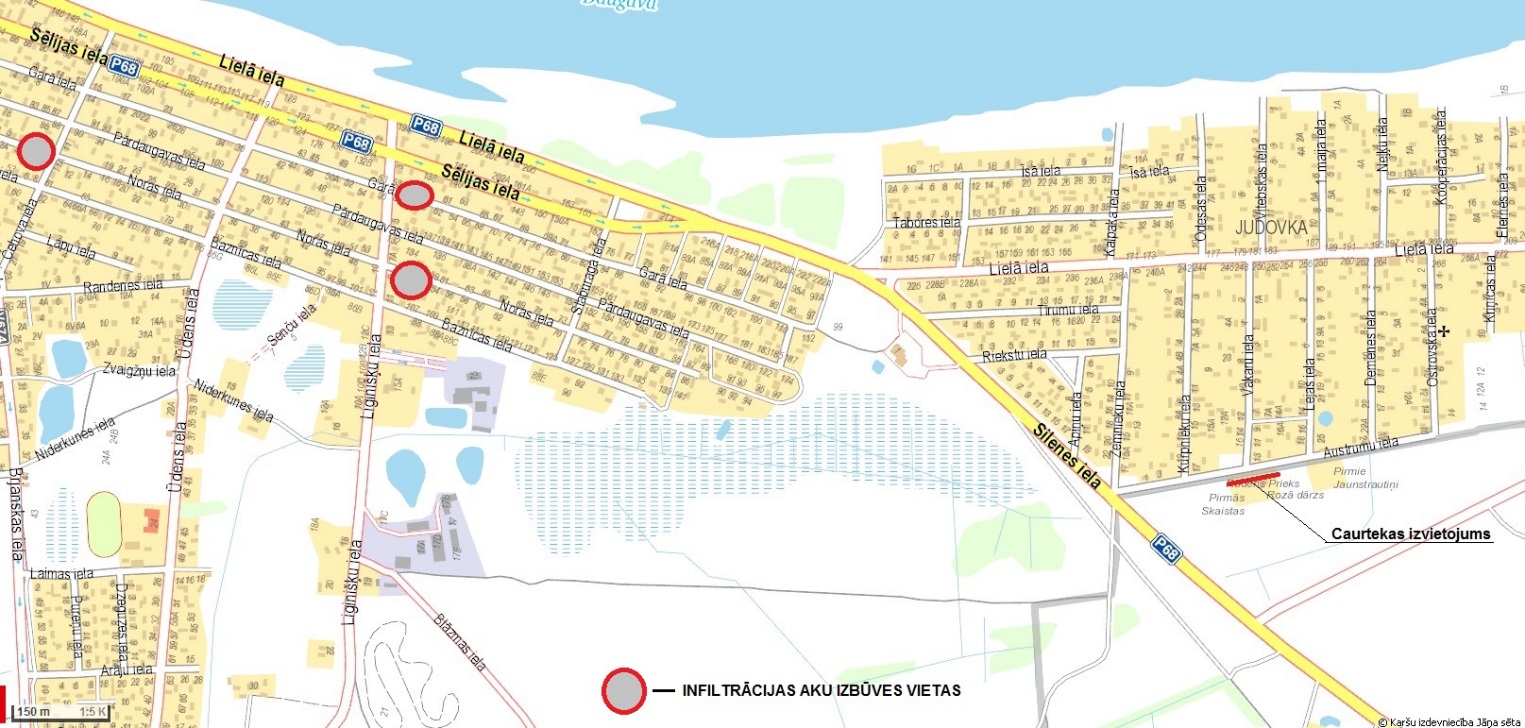 Speciālie noteikumi:Veicot darbus, darba vieta jāaprīko atbilstoši darba drošības prasībām;Satiksmes organizācijas shēmas un ceļa zīmju uzstādīšanu norādītajos ceļa posmos būvdarbu laikā ir jāizstrādā un nodrošina ceļa zīmju uzstādīšanu būvuzņēmējam, kā arī saskaņot darbus ar blakus esošiem tīklu īpašniekiem.Pirms jeb kuras būvdarbu uzsākšanas, būvdarbu veicējam, jāsaskaņo pielietojamas tehnoloģijas un materiālus ar Pasūtītāju;Rakšanas atļauju ir jāizņem būvuzņēmējam saskaņā ar 2013.gada 10.oktobra Daugavpils pilsētas teritorijas saistošiem noteikumiem nr.23 „Inženierkomunikāciju un transporta būvju aizsardzības noteikumi”;Rakšanas darbus jāizpilda ievērojot 1997.gada 05.februāra “Aizsargjoslu likums”, kā arī 2014.gada 30.septembra Ministru kabineta noteikumi Nr.574 “Noteikumi par Latvijas būvnormatīvu LBN 008-14 "Inženiertīklu izvietojums"” un 2009.gada 12.februāra Daugavpils pilsētas teritorijas saistošiem noteikumi nr.5 „Daugavpils pilsētas teritorijas plānojuma grafiskā daļa un teritorijas izmantošanas un apbūves noteikumi 2006.-2018.gadam”;Veicot darbus ievērot vispārējās vides aizsardzības prasības, darbu veikšanas laikā aizliegts piesārņot un piegružot vidi, nelabvēlīgi ietekmēt darbu veikšanas teritorijas ainavisko un ekoloģisko stāvokli;Atkritumus, kuri radušies darbu veikšanas laikā (izraktie vai teritorijā esošie sadzīves / būvniecības atkritumi) jānodod attiecīgajam atkritumu apsaimniekotājam normatīvo aktu paredzētajā kārtībā;Darbu veikšanas laikā radušos atkritumu apsaimniekošanu veikt tā, lai netiktu apdraudēta cilvēku dzīvība un veselība, kā arī trešās personu mantiskās vērtības;Darbu veikšanas laikā to veicējs nes pilnu materiālo atbildību par trešajām personām nodarītajiem materiālajiem zaudējumiem.Tāmes sastādīšana:Tāme sastādāma saskaņā ar Noteikumiem par Latvijas būvnormatīvu LBN 501-17 “Būvizmaksu noteikšanas kārtība” un PVN likuma 142. panta noteiktajam.Darbu uzsākšanas termiņš: 14 (četrpadsmit) dienas no līguma parakstīšanas dienas.Darbu izpildes termiņš: 8 (astoņas) nedēļas no līguma parakstīšanas dienas.Sagatavoja: DPPI “KSP”Ceļu būvinženieris                                   			         		                         D.DubinsSaskaņoja:DPPI “KSP”Vadītāja vietnieks					           	                                      A.DžeriņšPielikums nr.3FINANŠU PIEDĀVĀJUMSPiedāvājam veikt: Caurtekas attīrīšanu no sanesumiem un gultnes nostiprināšanu Austrumu ielas 40 rajonā, Daugavpilī un applūdināšanas situācijas likvidēšanu Grīvas mikrorajonā saskaņā ar 2018.gada 04.septembra uzaicinājuma nosacījumiem par piedāvājuma cenu: Mēs apliecinām piedāvājumā sniegto ziņu patiesumu un precizitāti.Ar šo mēs apstiprinām, ka esam iepazinušies ar uzaicinājuma nosacījumiem un tam pievienoto dokumentāciju, mēs garantējam sniegto ziņu patiesumu un precizitāti. Apņemamies (ja Pasūtītājs izvēlēsies šo piedāvājumu) slēgt iepirkuma līgumu un izpildīt visus līguma nosacījumus.Mēs piekrītam visām uzaicinājumā izvirzītajām prasībām. 4.pielikums  CV VEIDNECURRICULUM VITAELīguma nosaukums:	______________________________Piedāvātais pozīcija projektā:	_______________Valodas: (zināšanu līmenis no 1 - brīvi līdz 5 - pamatzināšanās)  5.    Darba pieredze:6. Profesionālās darbības laikā veiktie nozīmīgākie darbi un projekti:7. Cita saistīta informācija:	-Es, apakšā parakstījies, apliecinu, ka augstākminētais pareizi atspoguļo manu pieredzi un kvalifikāciju.Ar šo es apņemos		       * provizoriskie datikā _______________________ strādāt pie līguma „______________” izpildes, gadījumā, ja Pretendentam, tiks piešķirtas tiesības slēgt līgumu.Ar šo apliecinām, ka nepastāv šķēršļi kādēļ <vārds un uzvārds> nevarētu piedalīties <iepirkuma priekšmeta raksturojums> iepriekš minētajos laika posmos, gadījumā, ja Pretendentam tiek piešķirtas tiesības slēgt iepirkuma līgumu un iepirkuma līgums tiek noslēgts.Pasūtītāja nosaukumsDaugavpils pilsētas pašvaldības iestāde „Komunālās saimniecības pārvalde”Daugavpils pilsētas pašvaldības iestāde „Komunālās saimniecības pārvalde”AdreseSaules iela 5a, Daugavpils, LV-5401Saules iela 5a, Daugavpils, LV-5401Reģ.Nr.9000954785290009547852Kontaktpersona tehniskajos jautājumosCeļu būvinženieris – Dmitrijs Dubins, tālrunis 65476405, e-pasts dmitrijs.dubins@daugavpils.lv Ceļu būvinženieris – Dmitrijs Dubins, tālrunis 65476405, e-pasts dmitrijs.dubins@daugavpils.lv Kontaktpersona juridiskajos jautājumosJurists Ārija Pupiņa – tālrunis 65476474, mob.20026963, e-pasts arija.pupina@daugavpils.lvJurists Ārija Pupiņa – tālrunis 65476474, mob.20026963, e-pasts arija.pupina@daugavpils.lvFaksa Nr.6547631865476318Darba laiksPirmdienaNo 08.00 līdz 12.00 un no 13.00 līdz 18.00Darba laiksOtrdiena, Trešdiena, CeturtdienaNo 08.00 līdz 12.00 un no 13.00 līdz 17.00Darba laiksPiektdienaNo 08.00 līdz 12.00 un no 13.00 līdz 16.00N.p. k.Objekta nosaukums, adreseLīguma izpildes termiņšDarbu apraksts līgumā, kas raksturo prasīto pieredziPasūtītājs,  kontaktpersona,tālrunisLīgumcena (EUR, bez PVN)Speciālisti (norādīt piesaisti līgumā paredzamajiem darbiem)Vārds Uzvārdskvalifikācijas apliecinoši dokumenti  Pieredze objektos (gados)Darba vieta1.2. 3. (n)n+1PretendentsReģistrācijas Nr. Adrese:KontaktpersonaKontaktpersonas tālr./fakss, e-pastsBankas nosaukums, filiāleBankas kodsNorēķinu kontsVārds, uzvārds*AmatsParakstsDatumsZīmogsNr.Darba nosaukumsMērvienībaDarba daudzums1.2.3.4.Caurteka Austrumu iela 40 rajonāCaurteka Austrumu iela 40 rajonāCaurteka Austrumu iela 40 rajonāCaurteka Austrumu iela 40 rajonāEsošās betona caurtekas ar diametru līdz 500mm tīrīšanam37.0Esošas caurtekas ieteces un izteces gultnes nostiprināšana ar frakcionētām šķembām 40/70mm vai reciklēto materiālu, hvid.=20cmm220.0Infiltrācijas akas Grīvas mikrorajonāInfiltrācijas akas Grīvas mikrorajonāInfiltrācijas akas Grīvas mikrorajonāInfiltrācijas akas Grīvas mikrorajonāSaliekamā dzelzsbetona grodu filtrācijas akas līdz Ø1500mm  izbūve (dziļums līdz 2,0m), ieskaitot visus  rakšanas-aizberšanas darbus, dubultu hidroizolāciju, akas aprīkojumu,  "peldošā" tipa   akas vāku (RESTE) d700mm,  slodzes izturības klase D400 ar enģi un pašfiksējošo mehānismu, ar filtrējošo daļu  min.1.0m,  aizpildīto  ar šķ.maisījumu fr.40/70.gb.3.0Kam:Daugavpils pilsētas pašvaldības iestādei „Komunālās saimniecības pārvalde”, Saules ielā 5A, Daugavpils, LV-5401, LatvijaPretendents vai piegādātāju apvienība:Adrese:Kontaktpersona, tās tālrunis, fakss un e-pasts:Datums:Pretendents vai piegādātāju apvienība Bankas rekvizīti:Cena EUR bez PVN (cipariem un vārdiem)Pretendenta pārstāvis:                 (amats, paraksts, vārds, uzvārds, zīmogs)Uzvārds:   Vārds:Dzimšanas datums:Izglītība:                       Mācību iestāde:Mācību iestāde:Mācību iestāde:Datums: no / līdz Datums: no / līdz Datums: no / līdz Iegūtais grāds un vai diploms:Iegūtais grāds un vai diploms:Iegūtais grāds un vai diploms:ValodaLasītprasmeRunāt prasmeRakstītprasmeLatviešuAngļuVācuKrievu1.Piederība pie profesionālajām organizācijām:2.Citas iemaņas:3.Patreizējais amats:4.Specializācija:Kompānijas nosaukums:Adrese:Datums no / līdzAmats:Darba apraksts:Darba izpildes gadsValsts, kompānijaAmatsKlients, darba aprakstsNoLīdz**Vārds, uzvārdsParakstsDatums<Darba devēja nosaukums><Reģistrācijas numurs><Adrese><Paraksttiesīgās personas amata nosaukums, vārds un uzvārds><Parkasttiesīgās personas paraksts>